В 2018-2019 учебном году в школе объявляется набор в 10-е классы по следующим профилям: 

Прием учащихся в 10-е классы осуществляется при наличии результатов государственной итоговой аттестации (далее - ГИА) по образовательным программам основного общего образования по обязательным учебным предметам и по двум учебным предметам, соответствующим профилю обучения и предметам углубленного изучения, при условии, что результаты ГИА по обязательным учебным предметам и учебным предметам по выбору не ниже установленного минимального балла результатов ГИА:

Прием документов для проведения индивидуального отбора осуществляется:С 01.08.2018 г. с 10.00 до 15.00 (суббота, воскресенье – выходные дни); Приём обучающихся в 10 классы осуществляется на основании заявления, поданного в установленном законодательством порядке.Поступающие подают заявление на имя директора школы до срока проведения индивидуального отбора, установленного школой в информационном сообщении.  К заявлению поступающие имеют право по своему усмотрению дополнительно представить другие документы, в том числе:- копию выписки из ведомости о результатах государственной итоговой аттестации обучающегося по обязательным предметам и предметам по выбору, заверенную руководителем образовательной организации;- копии грамот, дипломов, сертификатов, удостоверений, подтверждающих учебные   и   внеучебные (призовые   места   в   интеллектуальных, творческих   и спортивных состязаниях) достижения обучающегося, заверенные руководителем образовательной организации.Принятые документы регистрируются через секретариат Школы. После регистрации выдается справка, содержащая следующую информацию: входящий номер заявления о приёме в Школу; перечень представленных документов и отметка об их получении. Заверенная подписью секретаря или ответственного за приём документов, а также печатью Школы; сведения о сроках уведомления о зачислении в Школу; контактные телефоны для получения информации.Окончание индивидуального отбора по соответствующим предметам или профилям - 27 августа 2018 г.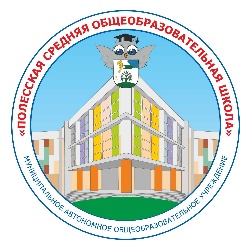 муниципальное Автономное общеобразовательное учреждение«Полесская средняя общеобразовательная школа»г. Полесск ул. Шевчука, дом 10, телефон/факс: 8-401-58-3-53-65Исх. № б/н                                              от «29» июня 2018 г.ПрофильПрофильные предметыКоличество мест физико-математическийматематика, физика, информатика20естественно-научныйхимия, биология, география20социально-гуманитарныйобществознание, иностранный язык, литература20ПрофильПредметыРезультаты ГИАфизико-математическийматематикане менее 16 балловфизико-математическийфизикане менее 11 балловфизико-математическийинформатикане менее 15 балловфизико-математическийрусский языкне менее 20 балловестественно-научныйбиологияне менее 15 балловестественно-научныйхимияне менее 11 балловестественно-научныйгеографияне менее 14 балловестественно-научныйматематикане менее 10 балловсоциально-гуманитарныйрусский языкне менее 20 балловсоциально-гуманитарныйиностранный языкне менее 40 балловсоциально-гуманитарныйобществознаниене менее 16 балловсоциально-гуманитарныйматематикане менее 10 баллов